Уважаемые руководители!Уведомляем Вас о том, что 27.06.2018 г. в 10:00 часов в малом зале Администрации МО Красноуфимский округ состоится антитеррористическая комиссия (повестка прилагается). Приглашаем Вас принять участие.Просим ответственных за вопрос направить текст доклада до 26.06.2018 г до 15.00 в отдел по делам ГО и ЧС, экологии или на адрес электронный почты adres-kruf@mail.ru.Глава МО Красноуфимский округ				                                  О.В. Ряписов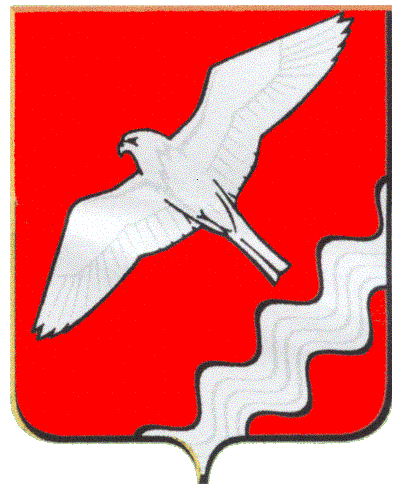 Антитеррористическая комиссияМуниципального образования Красноуфимский округг.Красноуфимск, ул.Советская, д.5. тел.2-46-06, 2-32-09, факс 2-47-09. «27» июня 2018 года    10 -00 часовПовестка дняПРОТОКОЛзаседанияАнтитеррористической  комиссии Муниципального образования Красноуфимский округот«27» июня 2018 годаг. КрасноуфимскПредседательствовал:Глава МО Красноуфимский округ					О.В. РяписовПрисутствовали : 11 человек1. О реализации Комплексного плана мероприятий по противодействию идеологии терроризма в Свердловской области с дополнениями и изменениями на 2017-2018 годы. (Серебренников П.Ю.. Шандыбин Е.С)Принять к сведению доклады заместителя начальника полиции по оперативной работе МО МВД России «Красноуфимский Серебренникова П.Ю. и заместителя главы Администрации МО Красноуфимский округ по общим вопросам Шандыбина Е.С.Начальнику полиции МО МВД России «Красноуфимский» Колчанову Н.С. в рамках Комплексного плана мероприятий по противодействию идеологии терроризма в Свердловской области» продолжить реализацию мероприятий по противодействию распространения идеологии терроризма среди мигрантов.Активизировать использование возможностей ОПБ, БСТМ, УООРИ ГУ МВД России по Свердловской области для изобличения преступной деятельности лиц, ранее судимых и способных оказать негативное влияние на оперативную обстановку.Срок: - постоянно2. О мерах по предотвращению террористических угроз на территории МО Красноуфимский округ в период подготовки и проведения массовых общественно-политических, культурных и иных мероприятий(Серебренников П.Ю.)1.	Принять к сведению доклад заместителя начальника полиции по оперативной работе МО МВД России «Красноуфимский» Серебренникова П.Ю.2.	Начальнику полиции МО МВД России «Красноуфимский» Колчанову Н.С. продолжить информационную работу с населением по добровольной сдаче незаконно хранящегося оружия, боеприпасов и взрывчатых веществ..Срок: - постоянно.3.	И.о. начальника МОУО МО Красноуфимский округ Гибадуллиной Н.А., продолжить информационно-разъяснительную работу в молодежной среде по профилактике идеологии терроризма и экстремизма.Срок: - постоянно.3. О принимаемых мерах по повышению уровня АТЗ объектов организаций, оказывающих услуги по организации отдыха и оздоровления детей(Гибадуллина Н.А.)1. 	Принять к сведению доклад и.о. начальника МОУО МО Красноуфимский округ Гибадуллиной Н.А.,2. 	И.о. начальника МОУО МО Красноуфимский округ Гибадуллиной Н.А., продолжить работу, направленную на устранение выявленных недостатков в части инженерно-технической укреплённости  объектов образования.Срок: - постоянно4. О ходе исполнения решений АТК и Комиссии (Шаньгин Н.Л. Гибадуллина Н.А. Мерзляков А.В. Хомутинников В.А.).1. 	Принять к сведению информацию докладчиков.2.	Снять с контроля выполнение пункта 4 вопроса  5 и пунктов 3 и 4 вопроса 6 Протокола заседания Антитеррористической комиссии Муниципального образования Красноуфимский округ от 27 марта 2018 года.5. О состоянии антитеррористической защищенности мест массового пребывания людей(Хомутинников В.А.)1. 	Принять к сведению доклад начальника Красноуфимского ОВО Хомутинникова В.А.)2. 	Отметить  отсутствие на территории МО Красноуфимский округ объектов подпадающих под требования постановления Правительства Российской Федерации от 25 марта 2015 г. № 272.6. О мерах по устранению на объектах транспортной инфраструктуры нарушений требований законодательства в области транспортной безопасности, с учетом подготовки к проведению чемпионата мира FIFA 2018 г(Петухов Д.А, Голубцов А.В..)1. 	Принять к сведению доклад начальника отдела по делам ГО и ЧС, экологии  Голубцова А.В.2. Отметить отсутствие на территории Муниципального образования Красноуфимский округ объектов транспортной инфраструктуры, находящейся в муниципальной собственности и, эксплуатирующихся в период проведения чемпионата мира FIFA 2018 гГлава МО Красноуфимский округ	Председатель АТК			п/п					О.В. РяписовСекретарь АТК				п/п					А.В. Голубцов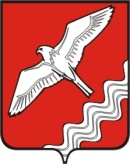 МУНИЦИПАЛЬНОЕОБРАЗОВАНИЕКРАСНОУФИМСКИЙ ОКРУГул. Советская, . Красноуфимск,Свердловская область, 623300  тел. (34394) 2-44-06 E-mail: admrn-kruf@mail.ruОКПО 04041668,ОГРН 1026601228763ИНН /КПП  6645002113/ 661901001от  20.06.2018 г. № Начальнику МО МВД РФ «Красноуфимский», заместителю председателя комиссии Колчанову Н.С. Врио начальника Отделения в г. Красноуфимске ФСБ России по Свердловской области Демидову А.А.Заместителю главы Администрации МО Красноуфимский округ по социальным вопросамРодионову Р.В.Начальнику ФГКУ «73 ПЧ ФПС России  по Свердловской области»Фрицко А.А. Начальнику Отдела надзорной деятельности и профилактической работы ГО Красноуфимск, МО Красноуфимский округ, Ачитского ГО, Артинского ГОЧухареву Е.В.Ио. начальника  МОУО МО Красноуфимский округГибадуллиной Н.А.Заместителю главы Администрации МО Красноуфимский округ по экономическим вопросамПастуховой Г.А.Заместителю главы Администрации МО Красноуфимский округ по общим вопросам Шандыбину Е.С.Председателю Думы Муниципального образования Красноуфимский округ Бормотовой М.В.Начальнику отдела культуры и туризма Администрации МО Красноуфимский округШаньгину Н.Л.Заместителю Красноуфимского межрайонного прокурора, младшему советнику юстицииКашину. Ю.А.Главному врачу ГБУЗ «Красноуфимская РБ»Новоселову Д.В.Формулировка вопросаДокладчики1. О реализации Комплексного плана мероприятий по противодействию идеологии терроризма в Свердловской области с дополнениями и изменениями на 2017-2018 годы.- О мероприятиях по противодействию распространения идеологии терроризма среди мигрантов.- О взаимодействии с представителями общественных объединений и иными организациями, а также деятелями культуры и искусства в вопросах противодействия идеологии терроризма.Колчанов Н.С.Шандыбин Е.В.2. О мерах по предотвращению террористических угроз на территории МО Красноуфимский округ в период подготовки и проведения массовых общественно-политических, культурных и иных мероприятийКолчанов Н.С.3. О принимаемых мерах по повышению уровня АТЗ объектов организаций, оказывающих услуги по организации отдыха и оздоровления детейГибадуллина Н.А.4. О ходе исполнения решений АТК и Комиссии- О  демонстрации фильмов профилактической направленности- Об обеспечении работоспособности систем экстренного вызова оперативных служб на всех подведомственных учреждениях.- О завершении разработки паспорта безопасности здания МАОУ «Криулинская средняя общеобразовательная школа». - О результатах  обследования объектов водоснабжения и водоотведения- О принятых мерах к лицам не выполнивших требований Постановления Правительства Российской Федерации от 14 апреля 2017 г. № 447 «Об утверждении требований к антитеррористической защищенности гостиниц и иных средств размещения и формы паспорта безопасности этих объектов».Шаньгин Н.Л. Гибадуллина Н.АМерзляков А.В..Хомутинников В.А.5. О состоянии антитеррористической защищенности мест массового пребывания людейХомутинников В.А.6.  О мерах по устранению на объектах транспортной инфраструктуры нарушений требований законодательства в области транспортной безопасности, с учетом подготовки к проведению чемпионата мира FIFA 2018 гПетухов Д.А,Голубцов А.В.